Будущее состояние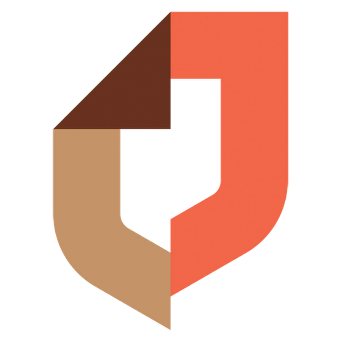 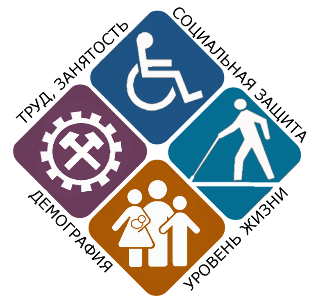 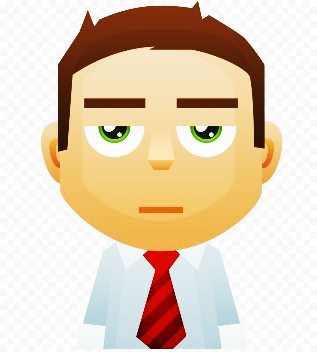 процесса оказания услуг Минтруда через МФЦ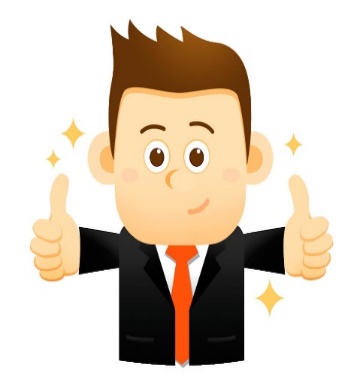 Общий срок оказания услуги 11 дней